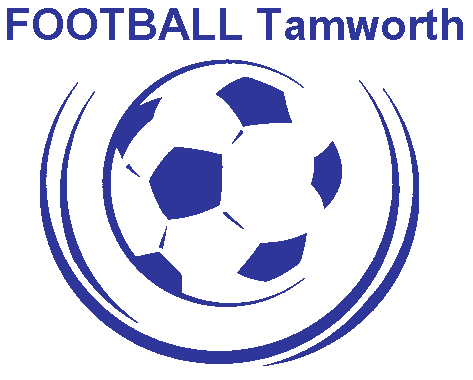 KEVIN JOHNSON MEMORIAL TOURNAMENTNOMINATION FORM - 2013CLUB NAME: _____________________________________________________________TEAM NAME: _____________________________________________________________TEAM MANAGER: _________________________________________________________MANAGER MOBILE PHONE NUMBER: _______________________________________EMAIL ADDRESS: _________________________________________________________ENTRY FEE IS $150 PER TEAM. THIS IS TO COVER REFS FEES.THIS NOMINATION  FORM MUST BE SUBMITTED BY MAIL OR ELECTRONICALLY BY CLOSING DATE.PAYMENT CAN BE MADE BY CHEQUE (PAYABLE TO TDFA) WITH THE MAILED ENTRY FORM OR ELECTRONICALLY AS AN EFT TO TDFA.ENTRIES CLOSE 18th  MARCH.EFT DETAILS:ACCOUNT NAME: TDFA; BSB: 082842; A/C NUMBER: 834161580REFERENCE: ENTER CLUB NAME + “KJ TOURNAMENT”A FULLY COMPLETED TEAM ENTRY SHEET FOR EACH TEAM  ENTERED MUST BE SUBMITTED ELECTRONICALLY BY 22nd MARCH.ALL PLAYERS MUST BE REGISTERED IN MY FOOTBALL CLUB FOR SEASON 2013.THERE IS A LIMIT ON HOW MANY TEAM ENTRIES WE CAN ACCEPT. ENTRIES WILL BE CONSIDERED IN THE ORDER THEY ARE RECEIVED.IF A COMPETITION IS CANCELLED ENTRY FEE WILL BE FULLY REFUNDED.SUBMIT ALL ELECTRONIC PAPERWORK TO tamworthdistrictfa@northerninland.net.au